Муниципальное автономное общеобразовательное учреждениеБайкаловская средняя общеобразовательная школа Рассмотрено                                                                                                     на заседанииметодического совета                    школы«28» августа 2014 г.Рабочая программа
основного общего  образования
по  биологиидля учащихся 8 класса на базовом уровнеСоставитель рабочей программы: учитель биологииКухарь Ю.Н.2014 годПояснительная запискаЦель  ступени  общего образования  Целью основного общего образования как второй ступени общего образования является создание условий для формирования и становления личности ребенка, развитие его интересов и склонностей. Освоение основного общего образования является необходимым этапом, что позволит обучающемуся освоить среднее (полное) общее образование.Цели изучения биологии на этапе получения  основного общего образованияИзучение биологии на ступени основного общего образования направлено на достижение следующих целей:1. освоение знаний человеке как биосоциальном существе; о роли биологической науки в практической деятельности людей; методах познания человека; 2. овладение умениями применять биологические знания для объяснения процессов и явлений живой природы, жизнедеятельности собственного организма; использовать информацию о современных достижениях в области биологии и экологии, о факторах здоровья и риска; работать с биологическими приборами, инструментами, справочниками; проводить наблюдения за биологическими объектами и состоянием собственного организма, биологические эксперименты; 3. развитие познавательных интересов, интеллектуальных и творческих способностей в процессе проведения наблюдений за своим организмом, биологических экспериментов, работы с различными источниками информации;4. воспитание позитивного ценностного отношения к собственному здоровью и здоровью других людей; культуры поведения в природе;5. иcпользование приобретенных знаний и умений в повседневной жизни для заботы о собственном здоровье, оказания первой помощи себе и окружающим; оценки последствий своей деятельности по отношению к природной среде, собственному организму, здоровью других людей; для соблюдения правил поведения в окружающей среде, норм здорового образа жизни, профилактики заболеваний, травматизма и стрессов, вредных привычек, ВИЧ-инфекции.Общеучебные умения, навыки и способы деятельности, формируемые на этапе получения основного общего образованияВ ходе преподавания  биологии в основной школе  учащийся получает возможность совершенствовать и расширить круг общих учебных умений, навыков и способов деятельности.Познавательная деятельностьИспользование для познания окружающего мира различных методов (наблюдение, измерение, опыт, эксперимент, моделирование и др.). Определение структуры объекта познания, поиск и выделение значимых функциональных связей и отношений между частями целого. Умение разделять процессы на этапы, звенья; выделение характерных причинно-следственных связей.Сравнение, сопоставление, классификация, ранжирование объектов по одному или нескольким предложенным основаниям, критериям. Исследование несложных практических ситуаций, выдвижение предположений, понимание необходимости их проверки на практике. Использование практических и лабораторных работ, несложных экспериментов для доказательства выдвигаемых предположений; описание результатов этих работ. Информационно-коммуникативная деятельностьАдекватное восприятие устной речи и способность передавать содержание прослушанного текста в сжатом или развернутом виде в соответствии с целью учебного задания.Осознанное беглое чтение текстов различных стилей и жанров, проведение информационно-смыслового анализа текста. Использование различных видов чтения (ознакомительное, просмотровое, поисковое и др.). Владение монологической и диалогической речью. Умение вступать в речевое общение, участвовать в диалоге (понимать точку зрения собеседника, признавать право на иное мнение). Создание письменных высказываний, адекватно передающих прослушанную и прочитанную информацию с заданной степенью свернутости (кратко, выборочно, полно). Составление плана, тезисов, конспекта. Приведение примеров, подбор аргументов, формулирование выводов. Отражение в устной или письменной форме результатов своей деятельности.Умение перефразировать мысль (объяснять «иными словами»). Выбор и использование выразительных средств языка и знаковых систем (текст, таблица, схема, аудиовизуальный ряд и др.) в соответствии с коммуникативной задачей, сферой и ситуацией общения.Использование для решения познавательных и коммуникативных задач различных источников информации, включая энциклопедии, словари, Интернет-ресурсы и другие базы данных. Рефлексивная деятельностьСамостоятельная организация учебной деятельности (постановка цели, планирование, определение оптимального соотношения цели и средств и др.). Владение навыками контроля и оценки своей деятельности, умением предвидеть возможные последствия своих действий. Поиск и устранение причин возникших трудностей. Оценивание своих учебных достижений, поведения, черт своей личности, своего физического и эмоционального состояния. Осознанное определение сферы своих интересов и возможностей. Соблюдение норм поведения в окружающей среде, правил здорового образа жизни.Владение умениями совместной деятельности: согласование и координация деятельности с другими ее участниками; объективное оценивание своего вклада в решение общих задач коллектива; учет особенностей различного ролевого поведения (лидер, подчиненный и др.).Оценивание своей деятельности с точки зрения нравственных, правовых норм, эстетических ценностей. Использование своих прав и выполнение своих обязанностей как гражданина, члена общества и учебного коллектива.Специальные умения, навыки и способы деятельности по учебному предмету В результате изучения алгебры в 8 классе  на базовом  уровне ученик должензнать/понимать· признаки биологических объектов: живых организмов; генов и хромосом; клеток и организмов растений, животных, грибов и бактерий; растений, животных и грибов своего региона;· сущность биологических процессов: обмен веществ и превращения энергии, питание, дыхание, выделение, транспорт веществ, рост, развитие, размножение, наследственность и изменчивость, регуляция жизнедеятельности организма, раздражимость,;· особенности организма человека, его строения, жизнедеятельности, высшей нервной деятельности и поведения;уметь· объяснять: роль биологии в формировании современной естественнонаучной картины мира, в практической деятельности людей и самого ученика; родство, общность происхождения и эволюцию растений и животных (на примере сопоставления отдельных групп); роль различных организмов в жизни человека и собственной деятельности; взаимосвязи организмов и окружающей среды; биологического разнообразия в сохранении биосферы; необходимость защиты окружающей среды; родство человека с млекопитающими животными, место и роль человека в природе; взаимосвязи человека и окружающей среды; зависимость собственного здоровья от состояния окружающей среды; причины наследственности и изменчивости, проявления наследственных заболеваний, иммунитета у человека; роль гормонов и витаминов в организме; · изучать биологические объекты и процессы: ставить биологические эксперименты, описывать и объяснять результаты опытов; наблюдать за ростом и развитием растений и животных, поведением животных; рассматривать на готовых микропрепаратах и описывать биологические объекты;· распознавать и описывать: на таблицах основные части и органоиды клетки, органы и системы органов человека; наиболее распространенные растения и животных своей местности, культурные растения и домашних животных, съедобные и ядовитые грибы, опасные для человека растения и животные; · сравнивать биологические объекты (клетки, ткани, органы и системы органов, организмы, представителей отдельных систематических групп) и делать выводы на основе сравнения;· определять принадлежность биологических объектов к определенной систематической группе (классификация);· анализировать и оценивать воздействие факторов окружающей среды, факторов риска на здоровье, последствий деятельности человека в экосистемах, влияние собственных поступков на живые организмы и экосистемы;· проводить самостоятельный поиск биологической информации: находить в тексте учебника отличительные признаки основных систематических групп; в биологических словарях и справочниках значения биологических терминов; в различных источниках необходимую информацию о живых организмах (в том числе с использованием информационных технологий);использовать приобретенные знания и умения в практической деятельности и повседневной жизни для:· соблюдения мер профилактики заболеваний, вызываемых растениями, животными, бактериями, грибами и вирусами; травматизма, стрессов, ВИЧ-инфекции, вредных привычек (курение, алкоголизм, наркомания); нарушения осанки, зрения, слуха, инфекционных и простудных заболеваний;· оказания первой помощи при отравлении ядовитыми грибами, растениями, укусах животных; при простудных заболеваниях, ожогах, обморожениях, травмах, спасении утопающего;· рациональной организации труда и отдыха, соблюдения правил поведения в окружающей среде;· проведения наблюдений за состоянием собственного организма.Содержание, продолжительность и последовательность изучения разделов и тем Введение (2часа)Науки, изучающие организм человека: анатомия, физиология, психология и гигиена. Их становление и методы исследования.РАЗДЕЛ 1.Происхождение человека(3 часа)Место человека в систематике. Доказательства животного происхождения человека. Основные этапы эволюции человека. Влияние биологических и социальных факторов на нее. Человеческие расы. Человек как вид.Демонстрация модели «Происхождение человека», моделей остатков древней культуры человека.РАЗДЕЛ 2.Строение и функции организма(59 часов)Тема 2.1.Общий обзор организма(1 час)Уровни организации. Структура тела. Органы и системы органов.Тема 2.2.Клеточное строение организма. Ткани(3 часа)Внешняя и внутренняя среда организма. Строение и функции клетки. Роль ядра в передаче наследственных свойств организма. Органоиды клетки. Деление. Жизненные процессы клетки: обмен веществ, биосинтез и биологическое окисление. Их значение. Роль ферментов в обмене веществ. Рост и развитие клетки. Состояния физиологического покоя и возбуждения.Ткани. Образование тканей. Эпителиальные, соединительные, мышечные, нервная ткани. Строение и функция нейрона. Синапс.Демонстрация разложения пироксида водорода ферментом каталазой.Лабораторная работа: Рассматривание клеток и тканей в оптический микроскоп. Микропрепараты клетки, эпителиальной, соединительной, мышечной и нервной тканей.Тема 2.3.Рефлекторная регуляция органов и систем организма(1 час)Центральная и периферическая части нервной системы. Спинной и головной мозг. Нервы и нервные узлы. Рефлекс и рефлекторная дуга. Нейронные цепи. Процессы возбуждения и торможения, их значение. Чувствительные, вставочные и исполнительные нейроны. Прямые и обратные связи. Роль рецепторов в восприятии раздражений.Лабораторные работы: Самонаблюдение мигательного рефлекса и условия его проявления и торможения. Коленный рефлекс и др.Тема 2.4.Опорно-двигательная система(7 часов)Скелет и мышцы, их функции. Химический состав костей, их макро- и микростроение, типы костей. Скелет человека, его приспособление к прямохождению, трудовой деятельности. Изменения, связанные с развитием мозга и речи. Типы соединений костей: неподвижные, полуподвижные, подвижные (суставы).Строение мышц и сухожилий. Обзор мышц человеческого тела. Мышцы-антагонисты и синергисты. Работа скелетных мышц и их регуляция. Понятие о двигательной единице. Изменение мышцы при тренировке, последствия гиподинамии. Энергетика мышечного сокращения. Динамическая и  статическая работа.Причины нарушения осанки и развития плоскостопия. Их выявление, предупреждение и исправление.Первая помощь при ушибах, переломах костей и вывихах суставов.Демонстрация скелета и муляжей торса человека, черепа, костей конечностей, позвонков, распил костей, приемов первой помощи при травмах.Лабораторные работы: Микроскопическое строение кости.Мышцы человеческого тела (выполняется либо в классе, либо дома).Утомление при статической и динамической работе.Выявление нарушений осанки.Выявление плоскостопия (выполняется дома).Самонаблюдения работы основных мышц, роль плечевого пояса в движениях руки.Тема 2.5.Внутренняя среда организма(3 часа)Компоненты внутренней среды: кровь, тканевая жидкость, лимфа. Их взаимодействие. Гомеостаз. Состав крови: плазма и форменные элементы(тромбоциты, эритроциты, лейкоциты). Их функции. Свертывание крови. Роль кальция и витамина К в свертывании крови. Анализ крови. Малокровие. Кроветворение.Борьба организма с инфекцией. Иммунитет. Защитные барьеры организма. Луи Пастер и И.И. Мечников. Антигены и антитела. Специфический и неспецифический иммунитет. Иммунитет клеточный и гуморальный. Иммунная система. Роль лимфоцитов в иммунной защите. Фагоцитоз. Воспаление. Инфекционные и паразитарные болезни. Ворота инфекции. Возбудители и переносчики болезни. Бацилло- и вирусоносители. Течение инфекционных болезней. Профилактика. Иммунология на службе здоровья: вакцины и лечебные сыворотки. Естественный и искусственный иммунитет. Активный и пассивный иммунитет. Тканевая совместимость. Переливание крови. Группы крови. Резус-фактор. Пересадка органов и тканей.Лабораторная работа: Рассматривание крови человека и лягушки под микроскопом.Тема 2.6.Кровеносная и лимфатическая системы организма(6 часов)Органы кровеносной и лимфатической систем, их роль в организме. Строение кровеносных и лимфатических сосудов. Круги кровообращения. Строение и работа сердца. Автоматизм сердца. Движение крови по сосудам. Регуляция кровоснабжения органов. Артериальное давление крови, пульс. Гигиена сердечно-сосудистой системы. Доврачебная помощь при заболевании сердца и сосудов.   при кровотечениях.Демонстрация моделей сердца и торса человека, приемов измерения артериального давления по методу Короткова, приемов остановки кровотечений.Лабораторные работы: Положение венозных клапанов в опущенной и поднятой руке. Изменения в тканях при перетяжках, затрудняющих кровообращение. Определение скорости кровотока в сосудах ногтевого ложа. Опыты, выясняющие природу пульса. Функциональная проба: реакция сердечно-сосудистой системы на дозированную нагрузку.Тема 2.7.Дыхательная система(4 часа)Значение дыхания. Строение и функции  . Голосообразование. Инфекционные и органические заболевания дыхательных путей, миндалин и околоносовых пазух, профилактика, доврачебная помощь. Газообмен в легких и тканях. Механизмы вдоха и выдоха. Нервная и гуморальная регуляция дыхания. Охрана воздушной среды. Функциональные возможности дыхательной системы как показатель здоровья: жизненная емкость легких.Выявление и предупреждение болезней органов дыхания. Флюорография. Туберкулез и рак легких. Первая помощь утопающему, при удушении   землей, электротравме. Клиническая и биологическая смерть. Искусственное дыхание и непрямой массаж сердца. Реанимация. Влияние курения и других вредных привычек на организм.Демонстрация модели гортани; модели, поясняющей механизм вдоха и выдоха; приемов определения проходимости носовых ходов у маленьких детей; роли резонаторов, усиливающих звук; опыта по обнаружению углекислого газа в выдыхаемом воздухе; измерения жизненной емкости легких; приемов искусственного дыхания.Лабораторные работы: Измерение обхвата грудной клетки в состоянии вдоха и выдоха. Функциональные пробы с задержкой дыхания на вдохе и выдохе.Тема 2.8.Пищеварительная система(7 часов)Пищевые продукты и питательные вещества, их роль в обмене веществ. Значение пищеварения. Строение и функции пищеварительной системы: пищеварительный канал, пищеварительные железы. Пищеварение в различных отделах пищеварительного тракта. Регуляция   системы. Заболевания  , их профилактика. Гигиена органов пищеварения. Предупреждение желудочно-кишечных инфекций и гельминтозов. Доврачебная помощь при пищевых отравлениях.Демонстрация торса человека.Лабораторная работа: Действие ферментов слюны на крахмал.Самонаблюдения: определение положения слюнных желез; движение гортани при глотании.Тема 2.9.Обмен веществ и энергии(3 часа)Обмен веществ и энергии — основное свойство всех живых существ. Пластический и энергетический обмен. Обмен белков, жиров, углеводов, воды и минеральных солей. Заменимые и незаменимые аминокислоты, микро- и макроэлементы. Роль ферментов в обмене веществ. Витамины. Энерготраты человека и пищевой рацион. Нормы и режим питания. Основной и общий обмен. Энергетическая емкость пищи.Лабораторные работы: Установление зависимости между нагрузкой и уровнем энергетического обмена по результатам функциональной пробы с задержкой дыхания до   нагрузки.Составление пищевых рационов в зависимости от энерготрат.Тема 2.10.Покровные органы. ТеплорегуляцияТема2.11.Выделительная система(5часов)Наружные покровы тела человека. Строение и функция кожи. Ногти и волосы. Роль кожи в обменных процессах, рецепторы кожи, участие в теплорегуляции. Уход за кожей, ногтями и волосами в зависимости от типа кожи. Гигиена одежды и обуви.Причины кожных заболеваний. Грибковые и паразитарные болезни, их профилактика и лечение у дерматолога. Травмы: ожоги, обморожения. Терморегуляция организма. Закаливание. Доврачебная помощь при общем охлаждении организма. Первая помощь при тепловом и солнечном ударе. Демонстрация рельефной таблицы«Строение кожи».Самонаблюдения: рассмотрение под лупой тыльной и ладонной поверхности кисти; определение типа кожи с помощью бумажной салфетки; определение совместимости шампуня с особенностями местной воды.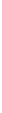 Значение органов выделения в поддержании гомеостаза внутренней среды организма. Органы мочевыделительной системы, их строение и функции. Строение и работа почек. Нефроны. Первичная и конечная моча. Заболевания органов выделительной системы и их предупреждение.Демонстрация модели почки, рельефной таблицы«Органы выделения».Тема 2.12.Нервная система человека(4часа)Значение нервной системы. Мозг и психика. Строение нервной системы: спинной и головной мозг - центральная нервная система; нервы и нервные узлы - периферическая. Строение и функции спинного мозга. Строение головного мозга. Функции продолговатого, среднего мозга, моста и мозжечка. Передний мозг. Функции промежуточного мозга и коры больших полушарий. Старая и новая кора больших полушарий головного мозга. Аналитико-синтетическая и замыкательная функции коры больших полушарий головного мозга. Доли больших полушарий и сенсорные зоны коры.Соматический и автономный отделы нервной системы. Симпатический и парасимпатический подотделы автономной нервной системы. Их взаимодействие.Демонстрация модели головного мозга человека.Лабораторные работы: Пальценосовая проба и особенности движений, связанных с функциями мозжечка и среднего мозга. Рефлексы продолговатого и среднего мозга;  раздражение кожи - тест, определяющий изменение тонуса симпатической и парасимпатической системы автономной нервной системы при раздражении.Тема 2.13.Анализаторы(6 часов)Анализаторы и органы чувств. Значение анализаторов. Достоверность получаемой информации. Иллюзии и их коррекция. Зрительный анализатор. Положение и строение глаз. Ход лучей через прозрачную среду глаза. Строение и функции сетчатки. Корковая часть зрительного анализатора. Бинокулярное зрение. Гигиена зрения. Предупреждение глазных болезней, травм глаза. Предупреждение близорукости и дальнозоркости. Коррекция зрения. Слуховой анализатор. Значение слуха. Строение и функции наружного, среднего и внутреннего уха. Рецепторы слуха. Корковая часть слухового анализатора. Гигиена органов слуха. Причины тугоухости и глухоты, их предупреждение.Органы равновесия, кожно-мышечной чувствительности, обоняния и вкуса. Их анализаторы. Взаимодействие анализаторов.Демонстрация моделей глаза и уха; опытов, выявляющих функции радужной оболочки, хрусталика, палочек и колбочек; обнаружение слепого пятна; определение остроты слуха; зрительные, слуховые, тактильные иллюзии.Лабораторная работа: Опыты, выявляющие иллюзии, связанные с бинокулярным зрением.Тема 2.14.Высшая нервная деятельность. Поведение. Психика(6 часов)Вклад отечественных ученых в разработку учения о высшей нервной деятельности. И.М. Сеченов и И.П. Павлов. Открытие центрального торможения. Безусловные и условные рефлексы. Безусловное и условное торможение. Закон взаимной индукции возбуждения-торможения. Учение А.А. Ухтомского о доминанте.Врожденные программы поведения: безусловные рефлексы, инстинкты, запечатление. Приобретенные программы поведения: условные рефлексы, рассудочная деятельность, динамический стереотип.Биологические ритмы. Сон и бодрствование. Стадии сна. Сновидения. Особенности высшей нервной деятельности человека: речь и сознание, трудовая деятельность. Потребности людей и животных. Речь как средство общения и как средство организации своего поведения. Внешняя и внутренняя речь. Роль речи в развитии высших психических функций. Осознанные действия и интуиция.Познавательные процессы: ощущение, восприятие, представления, память, воображение, мышление.Волевые действия, побудительная и тормозная функции воли. Внушаемость и негативизм. Эмоции: эмоциональные реакции, эмоциональные состояния и эмоциональные отношения (чувства).Внимание. Физиологические основы внимания, виды внимания, его основные свойства. Причины рассеянности. Воспитание внимания, памяти, воли. Развитие наблюдательности и мышления.Демонстрация безусловных и условных рефлексов человека по методу речевого подкрепления двойственных изображений, иллюзий установки; выполнение тестов на наблюдательность и внимание, логическую и механическую память, консерватизм мышления и пр.Лабораторные работы: Выработка навыка зеркального письма как пример разрушения старого и выработки нового динамического стереотипа.Изменение числа колебаний образа усеченной пирамиды при непроизвольном, произвольном внимании и при активной работе с объектом.Тема 2.15.Железы внутренней секреции(эндокринная система)(3 часа)Железы внешней, внутренней и смешанной секреции. Свойства гормонов. Взаимодействие нервной и гуморальной регуляции. Промежуточный мозг и органы эндокринной системы. Гормоны гипофиза и щитовидной железы, их влияние на рост и развитие, обмен веществ. Гормоны половых желез, надпочечников и поджелудочной железы. Причины сахарного диабета.Демонстрация модели черепа с откидной крышкой для показа местоположения гипофиза; модели гортани со щитовидной железой, почек с надпочечниками.РАЗДЕЛ 3.Индивидуальное развитие организм(5 часов)Жизненные циклы организмов. Бесполое и половое размножение. Преимущества полового размножения. Мужская и женская половые системы. Сперматозоиды и яйцеклетки. Роль половых хромосом в определении пола будущего ребенка. Менструации и поллюции. Образование и развитие зародыша: овуляция, оплодотворение яйцеклетки, укрепление зародыша в матке. Развитие зародыша и плода. Беременность и роды. Биогенетический закон Геккеля — Мюллера и причины отступления от него. Влияние наркогенных  веществ (табака, алкоголя, наркотиков) на развитие и здоровье человека.Наследственные и врожденные заболевания и заболевания, передающиеся половым путем: СПИД, сифилис и др. Их профилактика.Развитие ребенка после рождения. Новорожденный и грудной ребенок, уход за ним. Половое созревание. Биологическая и социальная зрелость. Вред ранних половых контактов и абортов.Индивид и личность. Темперамент и характер. Самопознание, общественный образ жизни, межличностные отношения. Стадии вхождения личности в группу. Интересы, склонности, способности. Выбор жизненного пути.Демонстрация тестов, определяющих типы темпераментов.Требования к уровню подготовки выпускников основной ступени общего образованияИзучение биологии в основной школе дает возможность обучающимся достичь следующих результатов развития:1) в личностном направлении:• умение ясно, точно, грамотно излагать свои мысли в устной и письменной речи, понимать смысл поставленной задачи, выстраивать аргументацию, приводить примеры •   представление о биологической  науке как сфере человеческой деятельности, об этапах ее развития, о ее значимости для развития цивилизации;•   креативность мышления, инициатива, находчивость, активность при решении биологических задач;•   умение контролировать процесс и результат учебной деятельности;•   способность к эмоциональному восприятию биологических  объектов, 2)  в метапредметном направлении:•   умение находить в различных источниках информацию, необходимую для решения биологических проблем, представлять ее в понятной форме, •   умение понимать и использовать биологические средства наглядности (таблицы) для иллюстрации, интерпретации, аргументации;•   умение выдвигать гипотезы при решении учебных задач, понимать необходимость их проверки;•  умение применять индуктивные и дедуктивные способы рассуждений, видеть различные стратегии решения задач;•   умение планировать и осуществлять деятельность, направленную на решение задач исследовательского характера;3)  в предметном направлении:•   овладение базовым понятийным аппаратом по основным разделам содержания, представление об основных изучаемых понятиях.•   умение работать с текстом (анализировать, извлекать необходимую информацию), грамотно применять биологическую терминологию и символику.•   умение проводить классификации, логические обоснования, доказательства биологических утверждений;•   умение применять изученные понятия, результаты, методы для решения задач практического характера и задач из смежных дисциплин с использованием при необходимости справочных материалов, компьютера.Сведения о примерной и авторской учебных программах, на основе которых разработана рабочая программа        Рабочая программа составлена на основе Федерального Государственного стандарта, Пример ной программы основного общего образования по биологии и Программы основного общего образо вания по биологии для 8 класса «Человек и его здоровье» авторов В.В.Пасечника, В.В.Латюшина. В.М.Пакуловой //Программы для общеобразовательных учреждений. Биология, 5-11 классы.-М.: Дрофа, 2009./1, полностью отражающей содержание Примерной программы с дополнениями, не превышающими требования к уровню подготовки обучающихся.Количество учебных часовСогласно действующему Базисному учебному плану рабочая программа для 8-го класса предусматривает обучение биологии в объеме 2 часа в неделю.•     Лабораторных и практических  работ  23Сведения об используемом учебно – методическом комплекте, дополнительной литературеРабочая программа ориентирована на учебник: Колесов Д.В., Маш Р.Д. Биология. Человек. 8 кл. – «Магариф», 2009г. Список дополнительной литературы для учителя:1) Оценка качества подготовки выпускников основной школы по биологии. 2-е изд., испр. - М.: Дрофа, 20002) Муртазин Активные формы обучения биологии М., Просвещение, 19913) Лернер Г.И. Человек. Анатомия, физиология, гигиена. Поурочные тесты и задания. - М. Акварель, 1998.4) Маш Р.Д. Человек и его здоровье. 8 кл. - М.: Мнемозина, 19985) Харрисон Дж., Уайнер Дж., Теннен Дж., Барникот Н. Биология человека. — М.: Мир, 6) Реймерс Н.Ф. Краткий словарь биологических терминов. – М., Просвещение, 19957) «Открытая биология» - СД-диск компании «Физикон»8) Регионализация курса биологии в образовательных учреждениях Республики Татарстан - Казань, 2002Список дополнительной литературы для учащихся: 1) Энциклопедический словарь юного биолога Сост. Аспиз М.Е. – М., Просвещение 19862) Реймерс Н.Ф. Краткий словарь биологических терминов. 1992, 1995 гг. "Просвещение" 3) Батуев А.С. и др. Словарь основных терминов и понятий по анатомии, физиологии и гигиене. 1996 г. "Просвещение" Электронные издания:Открытая Биология 2.6. – Издательство «Новый диск», 2005.1С: Репетитор. Биология. – ЗАО «1 С», 1998–2002 гг. Авторы – к.б.н. А.Г. Дмитриева, к.б.н. Н.А. Рябчикова Открытая Биология 2.5 – ООО «Физикон», 2003 г. Автор – Д.И. Мамонтов / Под ред. к.б.н. А.В. Маталина.Виртуальная школа Кирилла и Мефодия. Медиатека по биологии. – «Кирилл и Мефодий», 1999–2003 гг. Авторы – академик РНАИ В.Б. Захаров, д.п.н. Т.В. Иванова, к.б.н. А.В. Маталин, к.б.н. И.Ю. Баклушинская, Т.В. Анфимова. Единый государственный экзамен 2004. Тренажер по биологии. Пособие к экзамену.- В.М. Авторы - Арбесман, И.В. Копылов. ООО «Меридиан».Интернет-ресурсы:www.bio.1september.ruwww.bio.nature.ruwww.edios.ruwww.km.ru/educftionСведения о форме проведения  промежуточной аттестации выпускниковЕжегодная промежуточная аттестация по предмету  может проводиться в конце учебного года  в 8  классе. Решение о проведении такой аттестации принимается ежегодно до 30 октября Педагогическим советом, который определяет формы, порядок, перечень предметов, участников  и сроки проведения аттестации. Решение педагогического совета утверждается приказом директора школы и  доводится до сведения всех участников образовательного процесса. Ежегодная промежуточная аттестация по предмету   может проводиться в форме:тестирования; защиты реферата;творческих работ;дифференцированных зачетов;итоговых опросов;собеседования; контрольной работы.ПриложениеПеречень лабораторных и практических  работ по биологии№ п/пЛабораторные работыПрактические работы1«Изучение микроскопического строения тканей организма человека»«Изучение внешнего вида отдельных костей скелета человека»2«Изучение рефлексов продолговатого и среднего мозга»«Выявление плоскостопия»3«Изучение микроскопического строения кости»«Изучение внешнего вида отдельных костей скелета человека»«Распознавание на наглядных пособиях органов системы кровообращения»4«Изучение влияния статической и динамической работы на утомление мышц»«Распознавание на наглядных пособиях органов дыхательной системы» 5«Изучение микроскопического строения крови»«Распознавание на наглядных пособиях органов пищеварительной системы»6«Измерение кровяного давления»«Составление пищевых рационов в зависимости от энергозатрат»7«Подсчет пульса в покое  и при физической нагрузке»Распознавание на наглядных пособиях органов мочевыделительной системы8«Изучение приемов остановки капиллярного, артериального и венозного кровотечений»«Изучение массы и роста своего организма»9«Измерение обхвата грудной клетки в состоянии вдоха и выдоха»10«Определение частоты дыхания»11«Изучение действия ферментов слюны на крахмал»12«Изучение действия ферментов желудочного сока на белки»13«Пальценосовая проба и особенности движений, связанные с функциями мозжечка и среднего мозга»14«Изучение строения слухового и зрительного анализаторов» по моделям, наглядным пособиям15«Изучение изменения размеров зрачка»Всего:  23Всего:  23